Schoolondersteuningsprofiel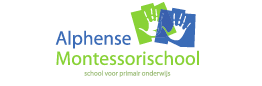 Wettelijke kaders schoolondersteuningsprofielHet schoolondersteuningsprofiel geeft weer hoe de ondersteuning aan leerlingen binnen de Alphense Montssorischool is georganiseerd. Wettelijk is vastgesteld dat het schoolondersteuningsprofiel een document is, waarin de school de taken, de verantwoordelijkheden en de werkwijze ten aanzien van Passend Onderwijs vastlegt. In het schoolondersteuningsprofiel beschrijft de school de wijze waarop de binnen de regio vastgestelde basisondersteuning wordt vormgegeven. Daarnaast wordt beschreven welke extra ondersteuning de school biedt of wil gaan bieden. Het schoolondersteuningsprofiel:is gerelateerd aan het schoolplan (kwaliteit van onderwijs) en de schoolgids (wijze waarop ondersteuning wordt vormgegeven);is een verantwoordelijkheid van het bevoegd gezag van de school;wordt geschreven door de directie van de school, in samenspraak met het team;dient ter advies voorgelegd te worden aan de medezeggenschapsraad.Afgesproken is binnen SWV PO Rijnstreek, om jaarlijks in oktober het schoolondersteuningsprofiel te updaten, in te voegen in Vensters en toe te sturen aan het SWV PO Rijnstreek.SchoolgegevensBezoekadres: Preludeweg 15-17				Brinnummer: 07AJ				Identiteit van de school: Algemeen bijzonder		Schoolconcept: Montessori				Bestuur: Stichting Montessorionderwijs Zuid Holland (MZH)				Directeur: Gregory Grampon				Intern begeleider: Inge Schimmel			Aantal leerlingen /  jaar (oktober): 167 (1-10-2019)	Missie en visie van de school In alles wat wij doen, stellen wij het kind centraal en beloven wij dat uw kind het zelf leert doen. Dat ‘het’ betekent dat uw kind bijvoorbeeld keuzes leert maken hoe hij zich de leerdoelen eigen gaat maken. Uw kind leert wat hij nodig heeft om tot leren en ontwikkeling te komen. Hij leert zichzelf kennen om zo keuzes voor het leven te maken. Wij willen dat kinderen op alle gebieden eigenaar zijn van hun eigen ontwikkeling. Zo groeien kinderen op met het vermogen om niet alleen te volgen, maar juist ook te leiden. Wij volgen en begeleiden uw kind in zijn ontwikkeling door te observeren, signaleren, evalueren en waar nodig in te grijpen. Dit alles in een veilige omgeving waar uw kind zichzelf durft te zijn. Deze beloften kunnen alleen waargemaakt worden als alle betrokkenen rondom het kind samenwerken. Dat betekent dat wij niet alleen hoge verwachtingen van uw kind hebben, maar ook van onszelf, u als ouder(s)/verzorger(s) en onze samenwerkingspartners.Als gezamenlijke opvoeders kunnen we uw kind tot bloei brengen. Basisondersteuning binnen de schoolBasisarrangement inspectieAls algemene voorwaarde binnen het SWV PO Rijnstreek (zie notitie Basisondersteuning SWV PO Rijnstreek 2018) is gesteld dat alle scholen voldoen aan het door de inspectie vastgestelde basisarrangement.De school voldoet wel aan het door inspectie vastgestelde basisarrangement.Laatste inspectiebezoek: februari 2018	Arrangement: basis			Duur: 4 jaar				Eventuele opmerkingen: geen	Concrete kwaliteitsafspraken basisondersteuning SWV PO RijnstreekEen aantal kwaliteitsafspraken zijn in genoemde notitie nader geconcretiseerd. De school voldoet wel aan alle concrete kwaliteitsafspraken Basisondersteuning SWV PO Rijnstreek, zoals deze in onderstaand schema staan aangegeven.Indien ‘niet’ is ingevuld, kruis in onderstaand schema de onderdelen aan die nog in ontwikkeling zijn:Aanvullend schooleigen aanbod op de basisondersteuningNaast de regionale afspraken zijn er scholen die aanvullend op de basisondersteuning iets extra’s bieden. De school biedt ten aanzien van preventieve interventies, aanbod van ondersteuning, bekwaamheid van personeel, ondersteuningsstructuur of planmatig handelingsgericht werken het volgende aanvullende aanbod op de basisondersteuning:Vanuit onze montessorivisie de organisatorische, pedagogische en didactische mogelijkheden om kinderen zich op hun eigen niveau en hun eigen tempo te laten ontwikkelen. Aanvullend zijn standaard beschikbaar (aankruisen):Extra ondersteuningDe definitie van extra ondersteuning is dat de onderwijsbehoeften van het kind dermate intensief en complex zijn, dat deze meer dan de (aanvullende) basisondersteuning op een school vragen. De schoolbesturen binnen SWV PO Rijnstreek hebben hiertoe extra ondersteuningsmiddelen gekregen om zoveel mogelijk te voldoen aan de extra onderwijsbehoeften van de leerling. Indien de extra onderwijsbehoeften van de leerling de mogelijkheden van de school en het schoolbestuur overstijgen, kan een verwijzing plaatsvinden naar het Speciaal (Basis) Onderwijs. Extra ondersteuningsmogelijkheden van de school Aan de volgende extra onderwijsbehoeften van een leerling kan de school voldoen:Enkelvoudige leer- of gedragsproblematiekAanbod aan hoogbegaafde kinderenAanbod van een eigen leerlijn waar nodig (vanaf groep 4)Grenzen ondersteuningsmogelijkheden van de schoolIndien er sprake is van de volgende extra onderwijsbehoeften, verwijst de school naar het Speciaal (Basis) Onderwijs: Meervoudige problematiek Visuele/auditieve beperking (Cluster 1)Syndroom van DownExternaliserend gedrag waardoor de veiligheid in het geding komtAmbitiesNaast de ondersteuning zoals die op dit moment geboden wordt, heeft de school ambities welke de komende periode extra aandacht krijgen.Binnen de basis- en of extra ondersteuningDe ambities ten aanzien van het bieden van aanvullende of extra ondersteuning zijn: Het vervolmaken van het dyscalculieprotocol en de bijbehorende ondersteuning.Ter voorkoming van verwijzing naar S(B)ODe ambities ten aanzien van het bieden van passende ondersteuning, waarvoor nu nog verwezen wordt naar het S(B)O zijn:Specialisatie rondom externaliserend gedrag.Plan ter realisering ambitiesHet plan en termijn om bovengenoemde ambities te realiseren zijn als volgt:Scholing betreffende externaliserend gedrag volgen, waardoor er een goede afweging gemaakt kan worden of wij kinderen met deze problematiek een goed aanbod kunnen bieden. De verwachting is dat er in schooljaar 2020-2021 een besluit genomen kan worden.Dit betekent voor het leerkrachtenteam: ScholingCollegiale consultatiesVan en met elkaar lerenConcrete kwaliteitsafspraken aanbod SWV PO RijnstreekNeeDe school beschikt over netwerkmogelijkheden voor het inschakelen van overig expertise op het gebied van taal, rekenen, NT2, hoog/minderbegaafdheid, werkhouding, gedrag en OICT.	De school werkt samen met de gemeente aan het voorkomen van achterstanden bij (jonge) leerlingen. (VVE en NT2 beleid). Concrete kwaliteitsafspraken zicht op ontwikkeling SWV PO RijnstreekEr is sprake van een handelingsgerichte, opbrengstgerichte en planmatige aanpak. Doelen worden regelmatig geëvalueerd.De school stelt alles in het werk om situaties van thuiszitten van leerlingen zoveel mogelijk te voorkomen en zet indien nodig tijdelijke maatwerkoplossingen in (b.v. in samenwerking met een orthopedagoog/ schoolpsycholoog, SWV, leerplicht en jeugd-gezinsteams/GO!).Concrete kwaliteitsafspraken (extra) ondersteuning SWV PO RijnstreekDe school is erop gericht om leerlingen en ouders te betrekken bij met het opstellen van de ontwikkelingsdoelen en in te laten stemmen met het handelingsdeel van het OPP (besluit 2017).De school hanteert zorgvuldig de zorgplicht voor leerlingen met extra onderwijsbehoeften, die worden aangemeld èn voor leerlingen die ingeschreven zijn.Concrete kwaliteitsafspraken samenwerking SWV PO RijnstreekDe school werkt samen met de ouders: de school bespreekt met ouders de ontwikkeling van het kind, de onderwijs- en ondersteuningsbehoeften, en inzet van ondersteuning.	De school werkt samen met andere scholen in de wijk (o.a. inzetten ondersteuning, expertise delen), het samenwerkingsverband en (indien nodig) met het JGT/GO!, ketenpartners, zorgaanbieders en leerplicht.Concrete kwaliteitsafspraken veiligheid SWV PO RijnstreekDe school heeft een actueel beleid rondom omgaan met sociale media.De school heeft een actuele Meldcode kindermishandeling en huiselijk geweld.De school hanteert actief beleid rondom bescherming van persoonsgegevens, volgens de regels van de Algemene Verordening Gegevensbescherming. informatie AVG 2018Concrete kwaliteitsafspraken pedagogisch klimaat SWV PO RijnstreekDe school kent een ondersteunend en stimulerend klimaat wat bijdraagt aan acceptatie van diversiteit.Gedragsregels voor leerlingen, ouders en schoolpersoneel zijn in de school duidelijk zichtbaar.De leerlingen en ouders worden actief betrokken bij een positief schoolklimaat.De school biedt oefensituaties om leerlingen te begeleiden bij de ontwikkeling van sociale en maatschappelijke competenties.De school zet indien nodig aanvullende ondersteuning in t.b.v. het bevorderen van een positief groepsklimaat.Concrete kwaliteitsafspraken sociale en maatschappelijke competenties SWV PO RijnstreekDe school beschikt over gestandaardiseerde toetsen en instrumentarium voor het in kaart brengen van sociaal- emotionele ontwikkeling van leerlingen.Leraren hebben kennis van de sociaal-emotionele ontwikkeling van kinderen en de knelpunten die zich kunnen voordoen in het functioneren op school, als de sociaal-emotionele ontwikkeling anders verloopt.De school heeft een aanbod voor het versterken van sociale competenties.De school heeft een aanbod voor het versterken van burgerschapsvorming.Concrete kwaliteitsafspraken vervolgsucces SWV PO RijnstreekDe school draagt leerlingen zorgvuldig over naar het voortgezet onderwijs volgens de vastgestelde POVO-procedure in de Rijnstreek (po/vo procedure SWV Midden-Holland en Rijnstreek).De school volgt de leerlingen die de school hebben verlaten. School en voortgezet onderwijs in de regio hebben contact over de bestendiging van de schooladviezen (waar zit een leerling met een bepaald advies na drie jaar in het voortgezet onderwijs?).De school beschikt incidenteel over extra handen in de klas in de vorm van onderwijsassistenten, stagiaires en/of vrijwilligers.xDe school heeft beleid rondom het compacten, verrijken en versnellen.xDe school hanteert een pestprotocol.xDe school hanteert een dyslexieprotocol.xDe school hanteert een dyscalculieprotocol. Methodisch wordt de sociaal-emotionele ontwikkeling ondersteund. xDe school hanteert een veiligheidsprotocol, volgens de wet Veiligheid op school. (veiligheid op school rijksoverheid tekst).xDe school hanteert een protocol medisch handelen.x